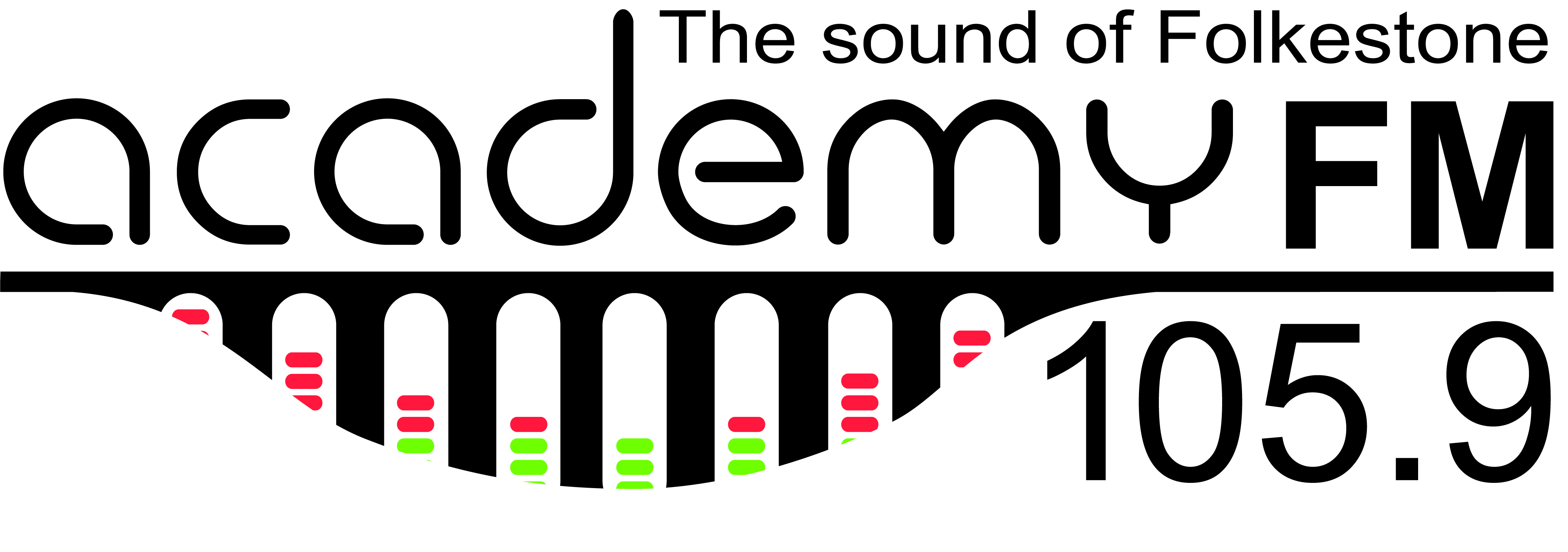 £25		Individual Friend£100		Join as a Business Friend£120     	Additional Package - Value	£35 p/m 	Extend Value package small web ad and Facebook posts£250		Additional Package – Extended Presence	£75 p/m 	Extend large web ad and timed thank-you message£300		Additional Package – Impact	£90 p/m	Extend web banner ad and timed thank-you message£150		Pre-roll audio advert on our web stream£neg.		We broadcast from your event, or DJ at your work party (range £225-£300)Name:Business name (if applicable)Address:Phone:Email:Total donation:Gift Aid:(Individual Friends)Are you a UK Taxpayer? By signing below your donation can be increased by nearly a third, and it won’t cost you. I want Academy FM Folkestone to treat all my donations from this date until further notice as Gift Aid donationsSignature:_______________________   Date: __________________You must pay an amount of income tax and/or capital gains equal to the tax we reclaim on your donations. Please notify us if your tax circumstances change and this is no longer the case.Payment by chequeMade payable to:                     Academy FM FolkestonePost cheque & this form to:   Academy FM, The Folkestone Academy,                                                      Folkestone, Kent CT195FPPaypal, Standing Order or Bank TransferContact: friends@academyfmfolkestone.com for details